НАРУЧИЛАЦКЛИНИЧКИ ЦЕНТАР ВОЈВОДИНЕул. Хајдук Вељкова бр. 1, Нови Сад(www.kcv.rs)ОБАВЕШТЕЊЕ О ЗАКЉУЧЕНОМ УГОВОРУ У ПОСТУПКУ ЈАВНЕ НАБАВКЕ БРОЈ 162-18-OВрста наручиоца: ЗДРАВСТВОВрста предмета: Опис предмета набавке, назив и ознака из општег речника набавке: Поновљена набавка etanolа апсолутног pa 1l, Aethanolum concentratum фармацеутско паковања по 1l и 5l (паковања у PET амбалажи), за спољашњу употребу, за потребе Клиничког центра Војводине33694000 – Дијагностички агенсиУговорена вредност: без ПДВ-а 1.671.700,00 динара, односно 2.006.040,00 динара са ПДВ-омКритеријум за доделу уговора: најнижа понуђена цена Број примљених понуда: 1Понуђена цена: Највиша:  1.671.700,00 динараНајнижа:  1.671.700,00 динараПонуђена цена код прихваљивих понуда:Највиша:  1.671.700,00 динараНајнижа:  1.671.700,00 динараДатум доношења одлуке о додели уговора: 26.07.2018.Датум закључења уговора: 30.07.2018.Основни подаци о добављачу:,,Flora komerc“ д.о.о., ул. Рајићева бр. 55, Горњи МилановацПериод важења уговора: до дана у којем добављач у целости испоручи наручиоцу добра, односно најдуже годину дана.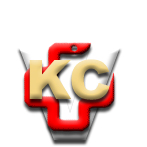 КЛИНИЧКИ ЦЕНТАР ВОЈВОДИНЕ21000 Нови Сад, Хајдук Вељка 1, Србија,телефон: + 381 21 487 22 05; 487 22 17; фаx : + 381 21 487 22 04; 487 22 16www.kcv.rs, e-mail: uprava@kcv.rs, ПИБ:101696893